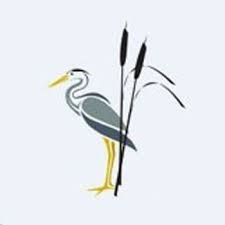 Rush Green Recommended Reading List EYFSRush Green Recommended Reading List EYFSRush Green Recommended Reading List EYFSClassic FictionContemporary FictionNon-fictionThe Tiger Who Came to Tea—Judith Kerr Owl Babies—Martin Waddell Each Peach Pear Plum—Allan Ahlberg The Very Hungry Caterpillar—Eric ClarkeAlfie Gets in First—Shirley HughesElmer—David Mckee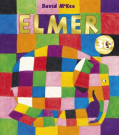 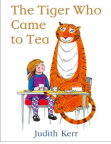 Ten Terrible Dinosaurs—Paul StricklandOrange , Pear, Apple, Bear—Emily GravettThe Gruffalo—Julia DonaldsonAstro Girl—Ken WilsonMax Bedtime for Monsters— Ed VereEmily Brown and the Thing—Cressida CowellJabari Jumps—Gaia Cornwell Knuffle Bunny—Mo WillemsLulu Loves the Library—Anna McQuinn On Sudden Hill—Linda SarahOtto the Book Bear—Katie Cleminson Ruby’s Worry—Tom PercivalThe Leopard’s Drum—Jessica Souhami There’s a Tiger in the Garden—Lizzy StewartWhat the Ladybird Heard—Julia DonaldsonThe Way Back Home—Oliver Jeffers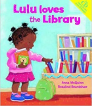 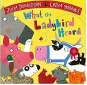 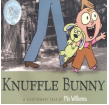 Because of an Acorn—Lola M & Adam Schaefer Blackbird , Blackbird What Do You Do—Kate McLelland Colours—Patrick George Happy—Mies Van Hout Once Upon a Star—James Carter Rain—Manja Stojic Surprising Sharks—Nicola Davies Tad—Benji Davies Trees—Lemniscates When I Grow Up—Patrick George Yucky Worms—Vivian French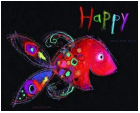 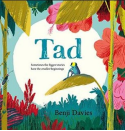 PoetryPoetryPoetryA Great Big Cuddle—Michael Rosen Here’s a Little Poem—Various My Very First Mother Goose—Iona Opie Chomp Chomp Big RoarsHere Come the Dinosaurs—Kaye UmanskyZim Zam Zoom! - James Carter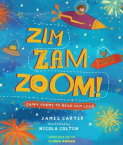 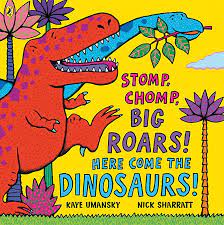 A Great Big Cuddle—Michael Rosen Here’s a Little Poem—Various My Very First Mother Goose—Iona Opie Chomp Chomp Big RoarsHere Come the Dinosaurs—Kaye UmanskyZim Zam Zoom! - James CarterA Great Big Cuddle—Michael Rosen Here’s a Little Poem—Various My Very First Mother Goose—Iona Opie Chomp Chomp Big RoarsHere Come the Dinosaurs—Kaye UmanskyZim Zam Zoom! - James Carter